The    Roving Bookshop                  At Fulfen Primary School          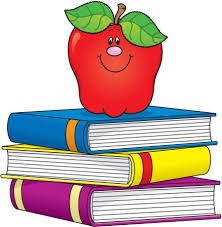 Over 3000 books on sale in schoolYou can pay by cash, cheque or creditcardFor every book purchase the school will receive commission for new books for our library. Thank you for your Support